Attività bambini di 3 anni.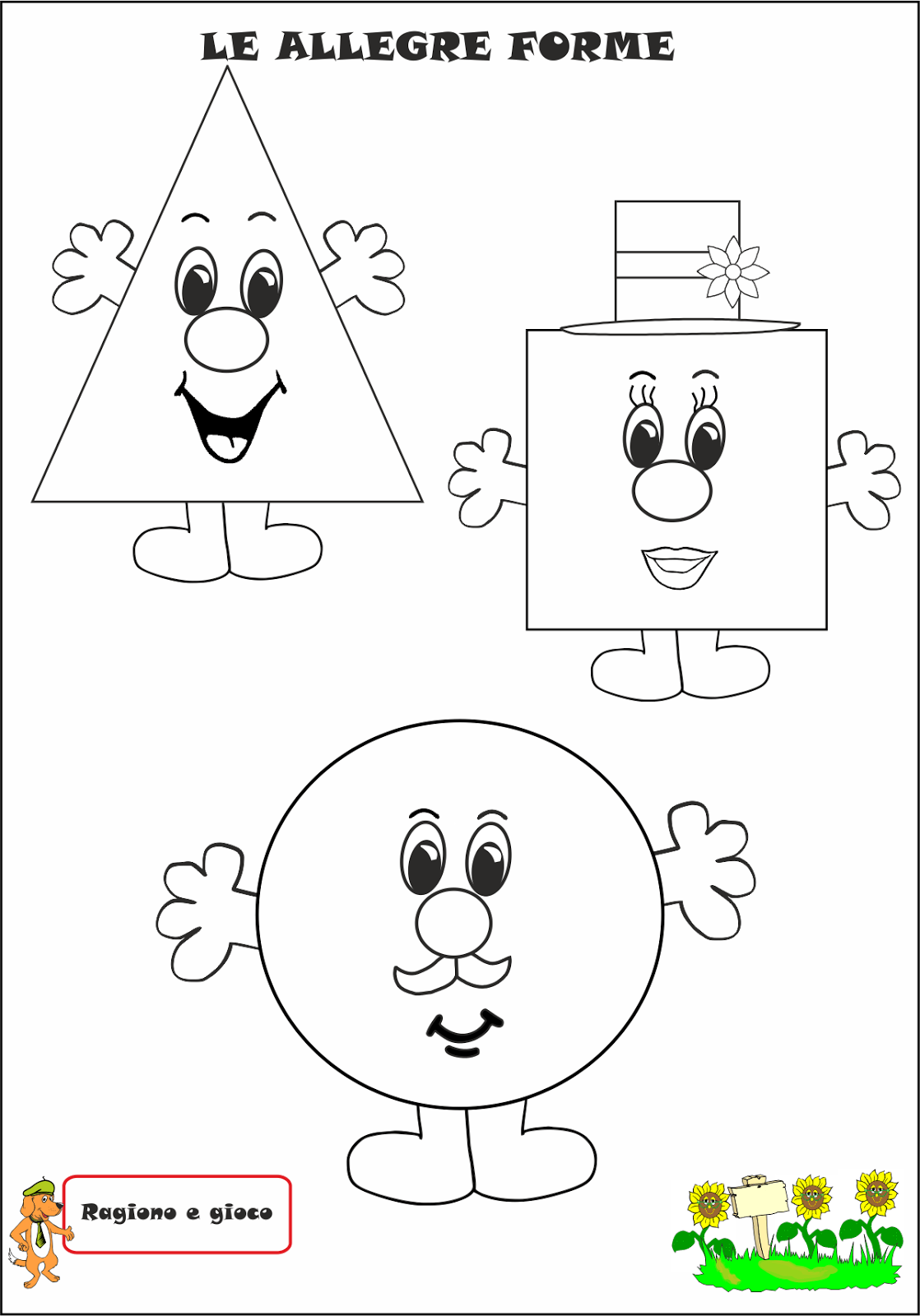 